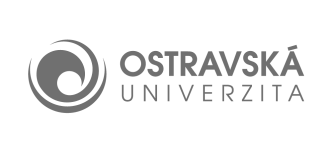 Ostravská univerzita Rektorát Dvořákova 7 701 03 Ostrava 1 								Žádost / Application o uznání zahraničního vysokoškolského vzdělání a kvalifikace v České republice / for recognition of foreign higher education and qualification in the Czech Republicjméno a příjmení / Name and Surname .........................................................................................u cizinců také pohlaví / Sex (if you are a foreign national) ……………………………………………                            datum a místo narození / Date and Place of Birth.........................................................................státní příslušnost / Citizenship........................................................................................................e-mail / Email ……………………………………telefon / Telephone ………………………… Adresa trvalého pobytu / Permanent Address	Doručovací adresa / Mailing Addressulice / Street ..................................................	ulice / Street ..............................................město / City.....................................................	město / City ................................................stát / Country.................................................		stát / Country ............................................ PSČ / Postal Code........................................		PSČ / Postal Code.......................................
Absolvovaná vysoká škola / University degree completed at
Název / Name ...........................................................................................Sídlo (město) / Location (City) .................................................................. Sídlo (stát) / Location (country) ................................................................Místo poskytování vzdělání, pokud se liší od sídla absolvované vysoké školy / The location that provided education if different than the main campus ……………………….Datum zahájení studia / Date of Start of Study……………………………Datum ukončení studia / Date of Completion of Study…………………...Název studijního programu a oboru (v českém jazyce) / Name of Study Programme and Study Branch (in Czech) …………………………………………………………...Webová adresa oficiálních stránek absolvované vysoké školy / Official website of the higher education institution …………………………………………………………………………….V souladu s ustanovením § 90a, odst. 2, zákona č. 111/1998 Sb., o vysokých školách v platném znění OU požaduje úhradu poplatku, spojeného s řízením o žádosti o uznání zahraničního vysokoškolského vzdělání a kvalifikace, který činí 3,000 Kč. Poplatek uhraďte ve prospěch účtu Ostravské univerzity u ČNB. / In accordance with Section 90a (2), the Higher Education Act (Act No 111/1998), as amended, UO requires payment of a fee associated with the proceedings on the application for recognition of foreign university education and qualification in the amount of 3,000 CZK. The fee should be paid to the bank account of the University of Ostrava opened in the Czech National Bank.Číslo bankovního účtu (branch) / Bank account no. (branch):	931761směrový kód banky / Bank code:				0710 variabilní symbol / Variable symbol:			             ddmmrrrr / ddmmyyyyspecifický symbol / Specific symbol:                        		901025Měna / Currency:						CZK SWIFT kód banky / SWIFT:					CNBACZPP Mezinárodní číslo účtu (IBAN) / IBAN:			CZ65 0710 0000 0000 0093 1761Žádám o uznání stupně vzdělání / I apply for recognition of the following level of education:  	bakalář / Bachelor's degree 	magistr / Master's degree 	doktor / Doctoral degreeŽádám o uznání vzdělání za účelem / I apply for recognition of education for the purpose of:	dalšího studia v ČR / Further study in the Czech Republic	výkonu zaměstnání v ČR / Employment in the Czech Republic	zapsání zahraničního titulu do osobních dokladů / Entering a foreign academic title into identity documents	za jiným účelem / Other purposesSvým podpisem stvrzuji, že mi zahraniční vysokoškolské vzdělání v České republice doposud nebylo uznáno, a že jsem nepodal/a žádost o uznání zahraničního vysokoškolského vzdělání a kvalifikace na žádnou jinou vysokou školu v České republice. / By signing this document I herby confirm that my foreign university degree has not yet been recognized in the Czech Republic and that I have not applied for recognition of my foreign university degree and qualification at any other university in the Czech Republic.Datum / Date ……………                  Podpis žadatele / Applicant's signature ………………………K žádosti přiložte všechny níže uvedené doklady / Kindly enclose the following documents to the application:Úředně ověřenou kopii diplomu (notářem nebo matrikou obecního úřadu) / A certified copy of the diploma (certified by either a notary or a registry office as part of the municipal office)Úředně ověřenou kopii seznamu vykonaných zkoušek nebo dodatek k diplomu (tzv. Diploma Supplement) / A certified copy of the list of examinations passed or a diploma supplement Úřední (soudním tlumočníkem nebo zastupitelským úřadem ČR v zahraničí) překlady obou dokumentů do českého jazyka / Sworn translations of above documents into Czech (by a sworn translator or a representative office of the Czech Republic abroad)Úředně ověřená plná moc pro zástupce, v případě, že držitel diplomu zmocnil jinou osobu k podání žádosti / A certified power of attorney issued for the agent in case the diploma holder has authorized another person to submit the applicationDoklad, stvrzující uhrazení poplatku, spojeného s řízením o žádosti o uznání zahraničního vysokoškolského vzdělání a kvalifikace, který činí 3,000 Kč / The document confirming payment of the fee associated with the proceedings on the application for recognition of foreign university education and qualification in the amount of 3,000 CZK.